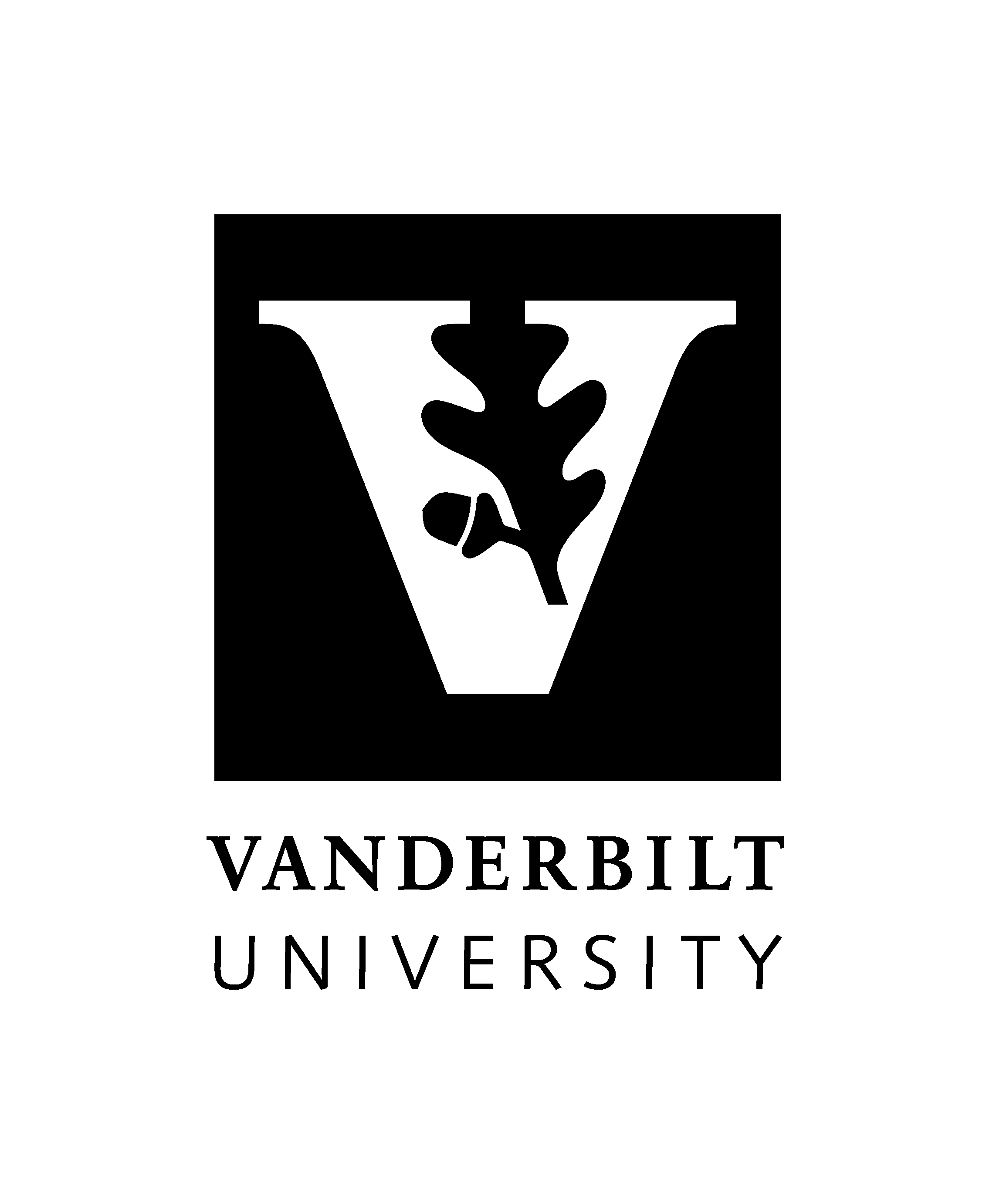 Vanderbilt University2016 Emergency Operations PlanCONTENTSINTRODUCTION/PURPOSE	4RECEIPT AND REVIEW OF THE PLAN	5DEPARTMENTAL EMERGENCY COORDINATORS AND THEIR DUTIES	6DEPARTMENT HEAD/DEC CONTACT INFORMATION	7DEPARTMENTAL EMERGENCY COORDINATOR GUIDELINES	8VANDERBILT CAMPUS EMERGENCY OPERATIONS CENTER (EOC)	9EOC EMERGENCY COMMUNICATIONS	11VANDERBILT EMERGENCY TELEPHONE NUMBERS	13VANDERBILT CONTACT NUMBERS	14ANNEX A: ALL-HAZARDS RESPONSE PLANS……………..……………………………...16	SHELTER IN PLACE	16	BLOOD & BODY FLUID SPILLS	17	ELEVATOR OUTAGE	18	UTILITY FAILURES	19	CHEMICAL SPILL	20	RADIOACTIVE MATERIAL SPILL	21MEDICAL EMERGENCIES………………………………...………………………….22	SECURITY EMERGENCIES	23	FIRE	24	EMERGENCY EVACUATION	25	EVACUATION FOR PERSONS WITH DISABILITIES	26	BOMB THREAT	28	BOMB THREAT NOTES	29	SUSPICIOUS LETTER, PACKAGE OR OTHER ITEMS	30	HOSTAGE SITUATION	31	SEVERE WEATHER/LIGHTNING	33	TORNADO…………………...………………………………………………………….34	EARTHQUAKE…………...…………………………………………………………….35	ACTIVE SHOOTER…………………...………………………………………………..36ANNEX B: DEPARTMENTAL FACULTY/STAFF ROSTER	38ANNEX C: DEPARTMENTAL TELEPHONE CALL TREE/EMERGENCY CONTACT INFORMATION……………………..………………………………………………………..…40ANNEX D: DEPARTMENTAL AREA SPECIFIC PLANS	42ANNEX E: EMERGENCY CONTACT CARDS	43 INTRODUCTION AND PURPOSEThe Departmental Emergency Operations Plan’s (EOP) primary purpose is to establish procedures in conjunction with the Vanderbilt University Office of Emergency Preparedness that mitigate danger and protect the safety and well-being of students, faculty, staff, and visitors in the event that an emergency occurs at Vanderbilt University. The plan’s secondary purpose is to continue essential business services and maintain facility operations during an emergency and help to protect and secure university facilities, property, and equipment from loss.This plan provides basic information needed to address emergency events and situations. Individual departments and/or buildings should use this template to assist in developing individualized plans for their areas. Additionally, each faculty and staff member should review the Human Resource Preparedness Policy and visit Vanderbilt’s Office of Emergency Preparedness website (emergency.vanderbilt.edu) to obtain additional information regarding campus emergency guidelines and procedures. Copies of this plan will be maintained by each Departmental Emergency Coordinator (DEC) and in the Vanderbilt University Office of Emergency Preparedness. This emergency plan will be reviewed annually and updated as necessary. GoalsMitigate danger and protect the safety and well-being of students, faculty, staff, and visitors at Vanderbilt UniversityContinue and maintain essential business services and facility operationsProvide for the protection of life, health, and safetyProtect and secure university facilities, property, and equipment from lossProvide for restoration of facilities, functions, and services as quickly as possibleAssess the effectiveness of the plan and make necessary improvements following an emergency situationRECEIPT AND REVIEW OF THE PLANThe plan must be approved and reviewed by every designated department head and DEC on July 1 of each year.Each staff member must have access to a copy of this plan and should refer to it in case of an emergency. Printed copies kept for quick reference and access should be stored in a location easily accessible by all staff. The DEC should ensure all information is updated and correct on an annual basis. After the department head and the DEC review and approve the plan below, submit the plan to the Vanderbilt University Office of Emergency Preparedness at campus.emergency@vanderbilt.edu. Department Head Name: 	 		ENTER DEPARTMENT HEAD NAMEDepartment Head Approval Date:		DEC Name: 					DEC Approval Date:				VUOEP Submittal Date:			DEPARTMENTAL EMERGENCY COORDINATORS 
AND THEIR DUTIESEach department should identify a primary and a secondary DEC. It is important to consider the size of the area and the number of staff assigned to a specific area to determine whether additional DECs beyond the primary and secondary are necessary. DECs are the recommended contacts and representatives placed on the Level 2 EOC notification list to receive EOC information and updates in the event of an emergency and to begin specific planning or internal notifications as required.The DECs duties include the following:Gather the necessary information to create the Departmental/Building EOPMaintain the plans on an annual basis (June), ensuring all contacts and information are correct and up to dateEnsure staff is aware, trained, and knows the location of plansServe as the representative to address any concerns, questions, or issues with the Vanderbilt University Office of Emergency PreparednessCoordinate and facilitate any training or exercises with the Vanderbilt University Office of Emergency Preparedness as it relates to the planIdentify individuals, emergency contacts, and key personnel to be called or alerted about an emergency situation or eventIdentify individuals to be emailed during an emergency event or situation and create a contact group in Outlook before an emergency arisesIdentify assembly areas or rally points for personnel in the case of a building evacuation or other emergencyIf applicable, identify external constituents and vendors to be notifiedIdentify students, faculty, and staff assigned to the specific area or buildingIdentify consistent and easily accessible areas to store the EOPEnsure the updated EOP plan is forwarded to the Vanderbilt University Office of Emergency Preparedness at jeffrey.d.burrowes@vanderbilt.eduDistribute and collect staff emergency contact cards (Recommended—see Annex E)DEPARTMENT HEAD & DEC CONTACT INFORMATIONEnter the department head and DEC contact information for your area. 
Enter a secondary DEC as needed.Department Head-	Primary DEC -	Secondary DEC -	DEPARTMENTAL EMERGENCY COORDINATOR GUIDELINESDepartmental Faculty/Staff RosterA current staff roster should be created to track all faculty and staff working in the department. This list should be kept updated to include students, interns, and any temporary staff who are working in an office or building, if applicable.Always take a copy of the current staff roster in the event you need to evacuate the building and proceed to your rally point. This will allow the DEC or departmental designee to take attendance and confirm everyone is present.See Annex B—Departmental Faculty/Staff RosterDepartmental Telephone Call Tree/Emergency Contact InformationTelephone numbers should be kept updated and within immediate access to the DEC at all times. These lists are used to ensure all staff members are informed of an emergency incident or event. It is recommended departments develop internal procedures to notify personnel in the event of an emergency.Those individuals assigned to call others in the case of an emergency should keep a current list of all department personnel with names along with office, home, and cell phone numbers. Contact lists should be kept updated to include students, interns, or temporary staff who are working in an office or building, if applicable.See Annex C—Departmental Faculty/Staff Telephone Contact ListEmail Distribution ListEmail can also be used to quickly notify staff and other individuals of an emergency situation. It is recommended that a list be created in Outlook prior to an emergency and a procedure be in place for designated staff to be notified as a group of an emergency situation or event.Emergency Contact NumbersEmergency contact numbers should be kept near all telephones in the office or building, in the event of an emergency.Dial 911 from any campus phone.Dial (615) 421-1911 from any other (cell) phone.See page 14 for Vanderbilt contact numbers. Additional emergency contact numbers are available on the campus EP website at emergency.vanderbilt.eduVANDERBILT UNIVERSITY EMERGENCY OPERATIONS CENTER (EOC)LocationThe Vanderbilt University Emergency Operations Center is located on the second floor of 111 28th Ave. S. Nashville TN. 37212. The alternate or secondary EOC is located in the Support Service Annex, located at 115 28th Ave S. Nashville TN. 37212. EOC equipment and supplies are stored in the primary EOC.Activation Activation – Although most incidents that occur on or near campus can be addressed and handled by the department receiving the report, some situations require a high-level, non-routine coordinated effort to effectively address the incident. The Emergency Operations Center is to be activated based on the following considerations and information available at the time of incident:Coordination – Extent to which resolution requires participation from multiple agencies or departments, both internally and externally.Extent of damage – Areas affected by event and number of injuries and/or deaths that have occurred or are imminent; and/or major damage to critical infrastructure.Cascading effects – Potential for an incident to expand in scope in the near future.Sustained operations – Necessary for emergency operations to continue around the clock.EOC Activation LevelsNatural disasters and human-caused events have the potential for causing disasters of such magnitude making centralized command and control desirable or essential. Vanderbilt University emergency incidents are classified according to their severity and potential impact to the University so response operations can be gauged accordingly. The following emergency response levels provide basic guidelines for response efforts.Level 1 Activation (Stand-by Activation)Minor, localized incident or on stand-by monitoring a situation. Level 1 incidents can usually be addressed quickly with minimal impact to the University, or normal operations. EOC personnel may monitor incidents, such as severe weather situations during a Stand-by Activation. The EOC is on a Level 1 Activation on a day to day basis. VUPD Command staff as well as internal stakeholders that may be affected will be notified immediately. No After Action Report is required for a Level 1 Activation.Examples:  Localized power failure Small fire Severe Weather WatchHealth-Related IncidentsLevel 2 Activation (Partial Activation)Major event or incident has occurred or is imminent and requires at least a partial staffing of the Emergency Operations Center. These events have serious consequences for life safety or mission critical functions. These disrupt sizeable portions of university property and/or affects a substantial subset of the Vanderbilt community. Level 2 Activations may require greater assistance from external agencies. An After Action Report will be completed for a Level 2 Activation at the request of the Director of Emergency Preparedness.Examples: Structure Fire Extensive Utility Outage Significant HAZMAT Release Severe Weather Warnings Basketball GamesLevel 3 Activation (Full-Scale Activation)Crisis or imminent threat to Vanderbilt involving a large portion of the campus and/or surrounding area. A Level 3 activation requires a full scale EOC activation and support of internal and external agencies. Normal University operations are drastically affected and the effects are wide ranging and complex. Emergency mass notification (AlertVU) is required and may require periodic updates as the situation progresses. This situation will require University wide cooperation and extensive coordination with external agencies and jurisdictions. All Level 3 Activations require an After Action Report.Examples: Severe weather with major damage to the universityWidespread chemical or biological agent contaminationTwo or more large simultaneous incidentsWidespread flooding Widespread utility outageExternal emergency affecting the university personnel or operationslarge events (football games, concerts, commencement) EOC EMERGENCY COMMUNICATIONSLevel 1 E-mail NotificationA discretionary message containing highly confidential and possibly sensitive information, whose unauthorized disclosure could result in danger to the Vanderbilt enterprise or a continuing criminal investigation. Message intended for strategic senior level administration and key stakeholders of an impending or on-going campus incident. List managed and updated through the Campus Emergency Management and Planning group (CEMP). For events that are planned or forecast in advance (specifically when Nashville is included in a “Enhanced” risk area or greater in the Storm Prediction Center’s Day 2 Convective Outlook), a Level 1 notification will be disseminated approximately 24 hours in advance.Level 2 E-mail NotificationA discretionary message designed to notify and update senior level administration, key stakeholders, and middle to upper-level management of an impending or on-going campus incidents. This message is intended to be disseminated and forwarded at the recipient’s discretion to prepare for a possible response from their area or department. For events that are planned or forecast in advance (specifically when Nashville is included in an “Enhanced” risk area or greater in the Storm Prediction Center’s Day 2 Convective Outlook), a Level 2 notification will be disseminated approximately 24 hours in advance. AlertVU Emergency Mass Notification MessageIn accordance with VUPD G.O. 7.6, PO 7.6.1 and Clery Act guidelines and requirements, an emergency mass notification message will be made to “notify the campus of situations involving a confirmed emergency or dangerous situation on or near campus that poses a serious, on-going, imminent threat to members of the Vanderbilt community. Notifications will be made without delay unless the notification will, in the judgment of responsible authorities, compromise efforts to assist victims or to contain, respond to, or otherwise mitigate the emergency.” VUPD will respond to all emergencies and make a determination if an imminent threat or danger to the Vanderbilt community exists. Examples that may require an emergency mass notification include:A tornado within a 3-mile radius of Vanderbilt or a tornado-warned storm forecast to impact Vanderbilt within 15 minutes.An armed suspect or active shooter on campusA credible bomb or explosive device is suspected to exist on campusA major HAZMAT incident on campusEOC Response Team NotificationVanderbilt University Office of Emergency Preparedness personnel will notify Departmental Emergency Coordinators from the list below as warranted due to the specific nature of the event:VUPDPlant OperationsDean of StudentsNews and CommunicationsVUMC Emergency Preparedness LiaisonVANDERBILT EMERGENCY TELEPHONE NUMBERSCall these numbers to contact the Vanderbilt University Police Department and to report all emergencies. Notifying VUPD will ensure you receive the proper first responders to assist you and your department during an emergency. IMPORTANT:Provide the Communications Specialist the following information when reporting an incident:Your nameYour location (building, floor, room number)Nature of the emergencyNumber of people involvedThe Communications Specialist will dispatch Vanderbilt Police, Metro Fire Department, Emergency Medical Specialists, or any other emergency assistance that is required. VANDERBILT CONTACT NUMBERSVanderbilt University Police DepartmentDial.....................................................................................  911 From any campus phoneDial...................................................................................... 615-421-1911 From any other phoneStudent Health CenterSchedule or cancel appointment.......................................... 615-32(2-2427)Project SafeSupport Hotline.................................................................... 615-32(2-SAFE) (7233)EAD/Title IX CoordinatorMain Number....................................................................... 615-32(2-4705)Chaplin and Religious LifeMain Number....................................................................... 615-32(2-2547)Psychological and Counseling Main CenterMain Number .........................................................................615-32(2-2571)Student AccountabilityMain Number....................................................................... 615-32(2-7868)Vanderbilt University Medical Center Emergency DepartmentMain Number....................................................................... 615-32(2-3391)Plant OperationsMain Number………….......................................................... 615-32(2-2621)Dean of Students OfficeNormal business hours........................................................ 615-32(2-6400)Housing and Residential EducationNormal business hours........................................................ 615-32(2-2591)The On Call Housing Representative................................... 615-566-1010)Work Life Connections / Employee Assistance ProgramsMain Number........................................................................ 615-93(6-1327)Risk ManagementNormal business hours........................................................ 615-93(6-0660)After business hours............................................................ (615) 878-0705Vanderbilt Environmental Health and SafetyNormal business hours........................................................ 615-32(2-2057)After business hours............................................................ 615-835-4965Vanderbilt News and CommunicationsMain Number....................................................................... 615-32(2-2706) CONTACT THE CAMPUS OPERATOR BY DIALING 0 ON ANY CAMPUS PHONE FOR EMERGENCY PHONE ASSISTANCE.For additional emergency contact numbers, please refer to the campus EP website emergency.vanderbilt.eduANNEX A: ALL-HAZARDS RESPONSE PLANSSHELTER IN PLACEIf an incident involves severe weather, an outdoor hazardous materials release, or other outdoor hazard, remain inside or seek shelter in the nearest building.1. If outside, seek shelter in the nearest building, preferably in an interior room with few windows. Allow access to others seeking shelter. Allowing others into the building will not jeopardize your safety.2. Shut and lock all windows (locking will form a tighter seal) and close all exterior doors.3. Avoid overcrowding by using several rooms if necessary.4. Turn on a radio or television and listen for further instructions. Make yourself as comfortable as possible; prepare for the possibility of an extended stay.5. Check for AlertVU updates.6. Look after each other. You will be notified when it is safe to leave.What to do for an outdoor hazardous materials release:1. Choose a room above ground level.2. If possible, turn off air conditioners, heaters, and fans.3. Close vents to the ventilation system as you are able.4. Follow Instructions for shelter in place listed above.5. Check for AlertVU updates.To call the Vanderbilt University Police Department (VUPD) in an emergency:• Dial 911 from any campus phone.• Dial 615-421-1911 from any other phone.BLOOD AND BODY FLUID SPILLSNEVER clean up a blood or body fluid spill unless you have undertaken the required training.  In the event of a blood or body fluid spill:1. Isolate the spill, and prevent others from entering the area. Call Plant Operations Building Systems Controls (BSC) by dialing 615-32(2-2621).2. If a person is exposed, immediately and thoroughly wash all skin surfaces with soap and water.3. Flush mucous membranes of the eyes, mouth, or nose immediately, and rinse thoroughly with water for 10-15 minutes. Remove contact lenses.4. If students are exposed, they should report immediately to the StudentHealth Center 615-32(2-2427). If after hours, they should report to the Vanderbilt University Medical Center (VUMC) Emergency Department 615-32(2-3391).5. If staff or faculty members are exposed, they should report to the Occupational HealthClinic 615-93(6-0955). If after hours, they should report to the VUMC Emergency Department 615-32(2-3391).6. Complete a First Report of Injury form.ELEVATOR OUTAGEPersons stuck in an elevator should:1. Remain calm and NOT try to exit the elevator car.2. Use the emergency phone or intercom call button to call for help, call 615-421-1911 from any cell phone, or bang on the doors and shout for assistance.3. Wait for trained personnel to assist with extraction.UTILITY FAILURESPower OutageIn the event of a power outage:1. Remain calm and assess the extent of the outage.2. Report the outage to Plant Operations Building Systems Controls (BSC) by dialing 615-32(2-2621).3. DO NOT light candles or other types of flames for illumination.4. Keep lab refrigerators/freezers closed during the outage5. Secure all equipment, experiments, and hazardous materials if safe to do so.Gas LeakNatural gas has a distinct, pungent odor so it is easy to detect. Leaking gas can cause an explosion and fire. In the event of a gas leak:1. Immediately extinguish open flames.2. Immediately evacuate everyone.3. DO NOT use telephones, flashlights, or electrical switches.4. Report to your designated evacuation rally point.5. Once safely outside, notify VUPD by dialing 615-421-1911 from any cell phone.Other Facility/Utility FailuresCall Plant Operations Building Systems Controls (BSC) by dialing 615-32(2-2621) to report the outage.Always dial 911 and evacuate the building in case of:• Fire/Smoke• Explosion• Structural damage or collapse• Uncontrolled gas leak• Uncontrolled chemical or hazardous materials spillTo call the Vanderbilt University Police Department (VUPD) in an emergency:• Dial 911 from any campus phone.• Dial 615-421-1911 from any other phone.CHEMICAL SPILLNEVER clean up a chemical spill unless you have undertaken the required training.Chemical safety training is available through Vanderbilt Environmental Health & Safety.  In the event of a chemical spill:1. Evacuate everyone in the immediate area.2. Isolate the area, closing doors as you leave and prevent others from entering the area.3. Notify the Vanderbilt University Police Department (VUPD) immediately.   Dial 911 from any campus phone, or 615-421-1911 from any other phone.4. Notify Environmental Health & Safety (VEHS) at 615-32(2-2057). If after hours, call the VEHS Emergency Pager at 615-835-4965.5. Keep people away from the spill and await the arrival of trained personnel.6. Obtain the Material Safety Data Sheet (MSDS) or Safety Data Sheet (SDS) on the chemical, if known. Find the MSDS or SDS information on the Internet at www.safety.vanderbilt.edu/msds/.7. If students are exposed, they should report immediately to the StudentHealth Center 615-32(2-2427). If after hours, they should report to the Vanderbilt University Medical Center (VUMC) Emergency Department 615-32(2-3391).8. If staff or faculty members are exposed, they should report immediately to theOccupational Health Clinic 615-93(6-0955). If after hours, they should report to the VUMCEmergency Department 615-32(2-3391). 9. Complete a First Report of Injury form.Vanderbilt Environmental Health and Safety (VEHS)Additional chemical safety information can be found on the VEHS website atsafety.vanderbilt.edu/To call the Vanderbilt University Police Department (VUPD) in an emergency:• Dial 911 from any campus phone.• Dial 615-421-1911 from any other phone.RADIOACTIVE MATERIAL SPILLNEVER clean up a radioactive material spill unless you have undertaken the required training. Radiation safety training is available through Vanderbilt Environmental Health & Safety.  In the event of a radioactive material spill:1. Evacuate everyone in the immediate area.2. Isolate the area, closing doors as you leave and prevent others from entering the area.3. Isolate all individuals involved in the spill until they can be cleared by VEHS or other first responders. Remove contaminated shoes and clothing.  Follow directions learned in radiation safety training regarding contaminated shoes and clothing.4. Notify the Vanderbilt University Police Department (VUPD) immediately.  Dial 911 from any campus phone, or 615-421-1911 from any other phone.5. Notify Environmental Health & Safety (VEHS) at 615-32(2-2057) or if after hours, call the VEHS Emergency Pager 615-835-4965.6. Keep people away from the material until trained personnel arrive.7. After being cleared by VEHS, exposed students should report immediately to the Student Health Center 615-32(2-2427). If after hours, they should report to the Vanderbilt University Medical Center (VUMC) Emergency Department 615-32(2-3391).8. After being cleared by VEHS, exposed faculty and staff should report immediately to the Occupational Health Clinic 615-93(6-0955). If after hours, they should report to the VUMCEmergency Department 615-32(2-3391). 9. Complete a First Report of Injury form.Vanderbilt Environmental Health and Safety (VEHS)Additional radiation safety information can be found on the VEHS website atsafety.vanderbilt.edu/.  Refer to Emergencies involving Radioactive Material and the Emergency Procedures section of the VU Radiation Safety Policies & Procedures Manual.To call the Vanderbilt University Police Department (VUPD) in an emergency:• Dial 911 from any campus phone.• Dial 615-421-1911 from any other phone.MEDICAL EMERGENCIESIn the event of a medical emergency:1. Call the Vanderbilt University Police Department (VUPD).a. Dial 911 from any campus phoneb. Dial 615-421-1911 from any other phone2. Provide the following information:a. Building nameb. Floor and room numberc. Caller’s name and phone numberd. Nature and severity of the injurye. Approximate age of the injured personf. Sex of the injured persong. Current conditionh. Any known medical history of the injured person3. Remain with the person with the medical injury. DO NOT move the individual unless required to prevent further injury.4. If possible, send someone to meet the responding emergency personnel at the location designated by the dispatcher.Cardiac Arrest and Automated External Defibrillators (AEDs)If the medical emergency involves someone who has experienced cardiac arrest who is not breathing and has no pulse, an AED may be required. AEDs have the ability to detect an irregular heart rhythm and to apply an electrical shock (or shocks) to the person’s heart in attempt to reset it back into a normal and effective rhythm.Using an AED: Almost anyone can apply and use an AED. Voice prompts guide the user through the appropriate steps.  AEDs are over 99% accurate in rhythm interpretation, so they won’t shock unless an individual requires it.AEDs on the Vanderbilt Campus: All marked Vanderbilt University Police Department (VUPD) patrol vehicles are equipped with AEDs. Additionally, over 80 AED units are strategically located across the Vanderbilt Campus. Additional AED information can be found on the university emergency preparedness website at emergency.vanderbilt.edu/vu/aed/To call the Vanderbilt University Police Department (VUPD) in an emergency:• Dial 911 from any campus phone.• Dial 615-421-1911 from any other phone.The nearest AED unit is located at:  ENTER LOCATION HERESECURITY EMERGENCIESReport any security emergency or suspicious activity to the Vanderbilt University Police Department (VUPD).1. If you encounter:• A disruptive or hostile individual• Someone making threats• A suspicious person• Harassing or threatening phone calls• Cyber or virtual threat (social media)2. Call the Vanderbilt University Police Department (VUPD).• Dial 911 from any campus phone• Dial 615-421-1911 from any other phone3. Provide the following information:• Your location• Description of events• Description of subjects• Types of threats or possible weapons4. Stay on the phone with the dispatcher until instructed otherwise.To call the Vanderbilt University Police Department (VUPD) in an emergency:• Dial 911 from any campus phone.• Dial 615-491-1911 from any other phone.FIREIf you smell smoke, see a fire, or hear a fire alarm:1. IMMEDIATELY EVACUATE THE BUILDING. Always use the stairs. Never use elevators during a fire. Help individuals requiring assistance in evacuating.2. If the fire alarm has not been activated, pull the manual fire alarm by the nearest exit.3. Before opening doors, check for heat:a. IF THE DOOR IS COOL:i. Open the door carefully and proceed to the nearest exit.ii. Close doors behind you and leave lights on.iii. If there is light smoke, stay low and cover your face with a cloth (shirt, blouse, etc.) to filter out particulates.b. IF THE DOOR IS HOT, DO NOT OPEN:i. Seek another exit.ii. If you are on a ground floor, try to exit through a window.4. If you are trapped in a room on an upper floor:a. Dial 911 to report your building, floor, room number, and the number of people with you.b. Prevent smoke from entering the room. If available, place wet towels or cloth material at the bottom of the door and cover any vents.c. If the room begins to fill with smoke, you can open the window slightly. Never break the window because this might cause a chimney effect and help spread the fire.5. Assist the physically impaired as needed:a. Offer to guide the visually impaired.b. Instruct the hearing impaired to evacuate with you. If you encounter a wheelchair-bound person, assist them to a refuge point and instruct them to wait for Fire Department assistance.c. Call 911 to report your building, floor, and location of the person needing evacuation.i. The first choice for a refuge point would be a widened stairway landing that will accommodate a wheelchair without impeding patrons as they exit.ii. If no stairway refuge exists, then have the individual remain in a room with a window.iii. Make every attempt to ensure the individual has a phone or cell phone available.iv. Make note of the individual’s exact location and continue to evacuate the building.6. After you safely evacuate from the building, report to your designated rally point.7. Report to your supervisor or designated point of contact and report:a. The location of anyone who could not be evacuated.b. The location and phone number of any mobility impaired person you assisted.c. Any problems you witnessed while exiting the building, such as hallways/stairs filling with smoke or blocked by fire.8. DO NOT go back into the building until the Fire Department or the Vanderbilt University Police Department (VUPD) indicates that it is safe to do so.EMERGENCY EVACUATIONGeneral EvacuationDepending on the type of emergency, it may be necessary either to evacuate a building or to shelter in place, that is, to remain in the building until emergency personnel confirm that it is safe to leave.1. In the event of a fire alarm or if instructed by emergency personnel to evacuate,EVACUATE IMMEDIATELY using the nearest emergency exit.2. Do not use elevators unless directed to do so. Never use elevators during a fire evacuation.3. Once outdoors, report to your designated rally point. Check in and report missing persons, injuries, damages and/or potentially hazardous conditions to your supervisor or designated point of contact. Keep streets, fire lanes, and walkways clear for emergency vehicles and personnel.4. Supervisors and designated points of contact should call the VanderbiltUniversity Police Department (VUPD) to report any immediate emergencies.5. Do not re-enter the building until authorized to do so by Vanderbilt University Police Department (VUPD) or on-site emergency personnel.NOTE: Review and practice evacuation routes, assembly areas, and procedures for your office, classrooms, laboratories, residence hall, or other facility BEFORE an emergency happens.To call the Vanderbilt University Police Department (VUPD) in an emergency:• Dial 911 from any campus phone.• Dial 615-421-1911 from any other phone.My primary emergency evacuation rally point is located at: ENTER LOCATION HEREMy secondary emergency evacuation rally point is located at: ENTER LOCATION HEREEVACUATION FOR PERSONS WITH DISABILITIESSee also Emergency Evacuation - General.When an emergency strikes, it is critical for everyone to take appropriate and deliberate action. If you observe a person with a disability having difficulty evacuating, remember to ask if assistance is needed before taking action. Inquire how best to assist the individual and whether any precautionary measures need to be taken or items need to accompany the person. Consider the following suggestions when assisting individuals with disabilities in an emergency:Individuals who are blind or have low vision• Describe the nature of the emergency and the location if relevant.• Offer your arm to assist with guiding the individual.• Provide details about where you are going and any obstacles the person may encounter along the route• Once at a safe location, orient the individual to the location and inquire if further assistance is needed before leaving the location.Individuals who are deaf or hard of hearing• Alert the individual. Turn the lights on/off or wave your arms to gain the person’s attention.• Use gestures or written notes. Indicate directions with gestures or write a note with evacuation instructions.Individuals with mobility limitations—Non-wheelchair user• Ask if assistance is needed. Inquire if the person is able to evacuate using the stairs without help or with minor assistance.• Ensure a clear path of travel. If debris is present, it may be necessary to clear a path to the nearest exit route.•If there is no imminent danger, the person may choose to remain in the building or to be directed to an area of refuge (stairwell) until emergency personnel arrive.•If danger is imminent, use a sturdy chair, with or without wheels, to move the person, or help carry the person to safety using a carry technique, or, if available, use an evacuation chair.•Return any mobility aids or devices to the person as soon as possible.• Once you safely evacuate, notify emergency personnel immediately about any individuals remaining in the building and their locations.Mobility limitations—Wheelchair user• Discuss needs and preferences. Non-ambulatory persons’ needs and preferences vary widely. Ask them how they would like to be assisted.• Wheelchair-user on the ground floor. Individuals who use wheelchairs may choose to evacuate themselves from the ground floor with minimal assistance.• Ensure a clear path of travel. If debris is present, it may be necessary to clear a path to the nearest exit.• No imminent danger. If there is no imminent danger, the person may choose to remain in the building or to be directed to an area of refuge (stairwell) until emergency personnel arrive. Fire Department personnel, who are trained in emergency rescue, can then enter the building and assist the person in exiting the building, either down the stairs or using the emergency elevator recall.Imminent danger. If danger is imminent and the individual does not wish to be removed from his or her wheelchair, direct the person to the nearest area of refuge (stairwell) and notify emergency personnel immediately. While staying in place, the wheelchair user should keep in direct contact with VUPD Communications by dialing 615-421-1911 from a cell phone and reporting directly pertinent information including location.• Carrying wheelchair users. Most wheelchairs are too heavy to carry down stairs.If the person wishes to be carried down the stairs without the wheelchair, ask about the best carry options, i.e., two-person cradle carry, office chair evacuation, or, if available, an evacuation chair• Mobility aids or devices. Return any mobility aids or devices to the person as soon as possible• Once you safely evacuate, notify emergency personnel immediately about any individuals remaining in the building and their locations.CARRY TECHNIQUESTO BE USED ONLY IN EMERGENCY SITUATIONS WHERE DEATH OR SERIOUS BODILYINJURY IS IMMINENT.One-person Carry Technique (The Cradle Lift)• The Cradle Lift is the preferred carry method when the person to be carried has little or no arm strength. It is safer if the person being carried weighs less than the carrier.• Place one arm under the upper back and one arm under the knees.Two-person Carry Technique (The Swing Carry or Chair Carry)To use this technique:• Carry partners stand on opposite sides of the individual. Wrap individual’s closest arm around one carry partner’s shoulder.• Grasp carry partner’s forearm behind the individual in the small of the back.• Reach under the individual’s knees to grasp the wrist of carry partner’s other hand.• Both carry partners should then lean in close to the individual and lift on the count of three.• Continue pressing into the individual being carried for additional support in the carry.To call the Vanderbilt University Police Department (VUPD) in an emergency:• Dial 911 from any campus phone.• Dial 615-421-1911 from any other phone.BOMB THREATBomb threats usually come by telephone. If you receive a bomb threat call, remain calm and obtain as much information as possible from the caller.1. Attempt to keep the caller on the phone line as long as possible.2. Ask caller to repeat the message and record every word.3. Use the telephone bomb threat checklist (below).a. Ask for the exact location of the explosive device.b. Get as much information as possible about the caller, i.e., vocal characteristic, sex, group affiliation, why the bomb was placed.c. Listen for clues from background noises, which might indicate the caller’s location.4. Immediately after the caller hangs up, report the threat to the Vanderbilt University Police Department (VUPD). Make this and other notifications on a different phone if possible. Officials may be able to trace the call via Star 69 or caller ID.5. Refrain from speculating about the incident.  Let the authorities share any information at the appropriate time.If you receive a WRITTEN MESSAGE about a bomb threat, remain calm and follow these instructions:1. Avoid handling the message unnecessarily, in order to preserve evidence such as possible fingerprints.  This will prove essential in tracing the threat and identifying the writer.2. While written messages are usually associated with generalized threats and extortion attempts, a written warning of a specific device may occasionally be received; it should never be ignored.3. Immediately call the Vanderbilt University Police Department (VUPD) by dialing 911 from any campus phone, or 615-421-1911 from any other phone.4. Refrain from speculating about the incident.  Let the authorities share any information at the appropriate time.To call the Vanderbilt University Police Department (VUPD) in an emergency:• Dial 911 from any campus phone.• Dial 615-421-1911 from any other phone.BOMB THREAT NOTESExact time of call: ___________AM / PMExact words of caller: __________________________________________________________________________________________________________________________________________________________________________________________________________________Questions to ask the caller:When is bomb going to explode? _________________________________________________Where is the bomb? ___________________________________________________________What does it look like? __________________________________________________________What kind of a bomb is it? _______________________________________________________What will cause it to explode? ____________________________________________________Did you place the bomb? ____ yes ____ noWhy? _______________________________________________________________________Where are you calling from? _____________________________________________________What is your address? __________________________________________________________What is your name? ____________________________________________________________Caller’s Voice (Circle all that applies):Calm 			Disguised 			Nasal 			AngryBroken 		Stutter 				Slow 			SincereLisp 			Rapid 				Giggling 		DeepCrying 		Squeaky 			Excited 		StressedAccent 		Loud 				Slurred 		NormalIf the voice is familiar, who does it sound like? ___________________________________________________________________________________________________________________List any background noises you remember hearing _______________________________________________________________________________________________________________Remarks: ____________________________________________________________________Person receiving call: __________________________________________________________Telephone number to which the call was made: ______________________________________Date: _________________________________SUSPICIOUS LETTER, PACKAGE OR OTHER ITEMSIf you notice protruding wires, strange odors, smoke, vapors, beeping, ticking, or a suspicious powdery substance on letters, packages or any other items.  Treat as suspicious, and follow these instructions:1. If you are holding the item, set it down carefully and walk away from it, then wash your hands with soap and water.2. Do not open, shake the item, or disturb the contents.3. Do not try to smell the item. 4. If you have handled the item, keep your hands away from your eyes, nose, mouth, or any part of your face. Do not touch others or let others touch you.5. Do not pass the item to others or move its contents.6. Call the Vanderbilt University Police Department (VUPD) by dialing 911 from any campus phone, or 615-421-1911 from any other phone.6. Provide the location of the item, a description including size, and your location and phone number.If the suspicious letter, package, or item has a powdery substance on the outside or is leaking:1. Follow the instructions listed above.2. Do not try to clean up powders or fluids.3. If possible, cover the item and leave it undisturbed. Close windows; turn off fans, close door, and section off the area to minimize exposure to others.4. Wash your hands with soap and water, and move to an area that minimizes your exposure.5. Remain in the area and prevent others from entering until the arrival of Vanderbilt University Police (VUPD) or other first responders.6. After being cleared by emergency personnel, faculty and staff who are exposed should report immediately to Occupational Health 615-93(6-0955). If after hours, they should report to the Vanderbilt University Medical Center (VUMC) Emergency Department 615-32(2-3391). 7. Complete a “First Report of Injury” report.An item should be treated with suspicion if one of more the follow conditions are met:• No return address• Use of restrictive markings (“Personal,” “Confidential,” etc.)• Excessive packing material• Addressed to title only, misspelled common words, poorly typed or written• Excessive postage• Oily stains, discolorations or crystallization on wrapper• Strange odors• Protruding wiresTo call the Vanderbilt University Police Department (VUPD) in an emergency:• Dial 911 from any campus phone.• Dial 615-421-1911 from any other phone.HOSTAGE SITUATIONIf you witness a hostage situation:1. Immediately remove yourself from harm’s way.2. Notify the Vanderbilt University Police Department (VUPD).a. Dial 911 from any campus phoneb. Dial 615-421-1911 from any other phone3. Provide Police Dispatchers with the following information:a. Your name and locationb. Location of incidentc. Number of possible hostage takersd. Physical description and names of hostage takers, if knowne. Number of possible hostagesf. Types of weapons and threatsIf you are taken hostage:1. Remain calm and be patient.2. The first (5) minutes can be critical, because captors are trying to control hostage(s) and the environment.3. Do not try to be a negotiator.4. Do not speak unless spoken to.5. If you have to speak; do not complain or become belligerent.6. Avoid getting into political or ideological discussions with your captor(s).7. Sit, if possible, to avoid appearing aggressive.8. Maintain eye contact with the captor, but do not stare.9. Comply with instructions as best you can.10. DO NOT draw attention to yourself with sudden body movements, statements, comments, or by looking hostile.11. Be observant, as you may be released or escape and the safety of others may depend on your memory. Observe the captors and try to memorize their physical traits, voice patterns, clothing or other details that would help you to describe them.12. DO NOT attempt escape unless there is an extremely good chance of survival. It is safer to be submissive and obey your captors.13. If forced to present terrorist demands to authorities, either in writing or on a tape, state clearly that the demands are from your captors. Avoid making a plea on your own behalf.14. Try to stay low to the ground or behind cover from windows or doors, if possible.In a rescue situation:1. DO NOT RUN. Drop to the floor and remain still. If that’s not possible, cross your arms, bow your head, and stand still. Make no sudden moves that a tense rescuer may interpret as hostile or threatening.2. Wait for instructions and obey all instructions you are given.3. Do not be upset, resist, or argue if a rescuer isn’t sure whether you are a suspect or a hostage.4. Even if you are handcuffed and searched, DO NOT RESIST. Just wait for the confusion to clear.5. You will be taken to a safe area, where proper identification and status will be determined.To call the Vanderbilt University Police Department (VUPD) in an emergency:• Dial 911 from any campus phone.• Dial 615-421-1911 from any other phone.SEVERE WEATHER / LIGHTNINGSevere Thunderstorms and LightningLightning kills more people on average each year than hurricanes and tornadoes combined? Lightning can strike up to 10 miles away from a rain area.The 30/30 Lightning Safety Rule:During thunderstorms no place outside is safe but you can minimize your risk by assessing the lightning threat and taking appropriate actions. Count the number of seconds from when you see the lightning flash until you hear the thunder. If you count 30 seconds or less you are in immediate danger. Even if you can’t see the lightning, just hearing the thunder means lightning is likely within striking range.If you are caught outdoors in a severe thunderstorm or when lightning threatens:1. Immediately seek shelter in the nearest building.a. DO NOT seek shelter under trees during thunderstorms.b. DO NOT seek shelter in unprotected open structures such as picnic pavilions, rain shelters or bus stops.c. If a building is not available, a metal-topped vehicle with the windows up is the next best option.2. Avoid contact with metal fences, metal bleachers, or metallic structures.3. Avoid using hardwired corded telephones or any electrical appliances. Cell phones are a safe alternative.4. Avoid plumbing—do not take a bath, shower, or wash your hands during a thunderstorm.5. Wait 30 minutes or more after hearing the last thunder clap or rumble before leaving the safe location.If Caught Outdoors and No Shelter Is Nearby:1. Find a low spot away from trees, fences, and poles that is not subject to flooding.2. If you feel your skin tingle or your hair stand on end, squat low to the ground on the balls of your feet. Place your hands over your ears and your head between your knees. Make yourself the smallest target possible and minimize your contact with the ground. DO NOT lie down. If you are swimming, get out of the water immediately.REMEMBER: If you can hear thunder, you are close enough to be struck by lightning.Once you have taken shelter indoors, you should monitor a weather radio, a commercial radio/television station, internet or other weather service provider. Even when a specific storm cell has passed beyond the area, conditions may still be right for high winds, lightning, and other hazardous weather conditions.To call the Vanderbilt University Police Department (VUPD) in an emergency:• Dial 911 from any campus phone.• Dial 615-421-1911 from any other phone.TORNADOIf you are caught outdoors and hear the Vanderbilt sirens or receive an AlertVU notice that a tornado may be approaching campus:1. Immediately seek shelter in the nearest substantial building.2. Never try to outrun a tornado. If you cannot seek shelter in a building, lie in a ditch or low-lying area and cover your head and neck.Once you are indoors:1. Alert building occupants of the impending weather.2. Move quickly to a safe area indoors such as an interior hallway or an interior room away from windows, lobbies, and doors.a. Basements, which are often recommended for shelter in private residences, may not be practical for high rise buildings or some campus facilities—move to the most interior portion of the building.b. Stay away from windows, doors and exterior walls.c. Close all doors leading to exterior rooms.3. Once you are indoors, stay indoors until the threat has passed. To determine when the threat has passed, monitor a weather radio, a commercial radio/television station, internet or other weather service. Even when a specific storm cell has passed beyond the area, conditions may still be right for high winds, lightning, and other hazardous weather conditions.If you are in a classroom or meeting area:1. The instructor or staff member should direct occupants to the nearest interior hallways and or interior rooms away from windows.2. Monitor your weather radio, television, or other weather service provider for additional information.3. Follow instructions from all AlertVU messages.If someone is injured or there is damage caused by the weather, notify the VanderbiltUniversity Police Department:1. Immediately call the Vanderbilt University Police Department (VUPD) by dialing 911 from any campus phone, or 615-421-1911 from any other phone.2. Exit a building that smells of natural gas or chemical fumes.3. Do not tour damaged areas.4. Do not go into damaged buildings.5. If you must be outdoors, watch for downed power lines and for possible falling debris.6. Use the telephone only to report emergencies.7. Monitor radio and television for reports and guidance.8. Assist special needs persons.To call the Vanderbilt University Police Department (VUPD) in an emergency:• Dial 911 from any campus phone.• Dial 615-421-1911 from any other phone.My designated tornado shelter is located at: ENTER LOCATION HEREEARTHQUAKEEarthquakes strike suddenly, violently, and without warning. The majority of earthquake-related injuries result from collapsing walls, flying glass, and falling objects.If indoors:1. If you’re indoors, stay there. Get under – and hold onto – a desk or table, or stand against an interior wall. Stay clear of exterior walls, glass, heavy furniture, fireplaces and appliances. The kitchen is a particularly dangerous spot. If you’re in an office building, stay away from windows and outside walls and do not use the elevator.2. If you’re in a crowded public place, avoid panicking and do not rush for the exit.Stay low and cover your head and neck with your hands and arms.3. In laboratories, extinguish all flames (if possible) before taking cover. Stay clear of areas with large quantities of hazardous materials.If outside:1. If you’re outside, get into the open. Stay clear of buildings, power lines or anything else that could fall on you.2. If you’re driving, move the car out of traffic and stop. Avoid parking under or on bridges or overpasses. Try to get clear of trees, light posts, signs and power lines. Remain vigilant and be on the lookout for road hazards.3. Keep looking around to be aware of dangers, which may demand immediate movement.When the shaking stops:1. Check for injuries to personnel in your area. DO NOT attempt to move seriously injured persons unless they are in immediate danger.2. Check the area for safety hazards such as building damage, fires, chemical spills, or gas leaks.3. Exit the building and go to your designated rally point. Stay at least 500 feet away from the affected building or other hazards. Keep streets, fire lanes, and walkways clear for emergency vehicles and crews.4. Take roll and report missing persons, injuries, damages and/or potentially hazardous conditions to your supervisor or designated point of contact.5. Supervisors and designated points of contact should call the Vanderbilt University Police Department (VUPD) to report any immediate emergencies.6. Once you have exited the building, DO NOT re-enter the building until the building has been inspected by emergency personnel.7. Use the telephone to only report emergencies.To call the Vanderbilt University Police Department (VUPD) in an emergency:• Dial 911 from any campus phone.• Dial 615-421-1911 from any other phone.ACTIVE SHOOTERBecause an active shooter incident requires rapid response, the best time to consider how to react is in advance. By familiarizing yourself with your surroundings and possible escape routes, and considering how you might react in such a situation, you can act quickly and more efficiently if the need arises.There are three options to consider if faced with an active shooter incident: Run,Hide, or – as a last resort – Fight, if your life is in imminent danger.1. RUN – If there is a way to escape the threat and you are reasonably sure you can do so without being harmed, do it. This is your first and best option. Be sure to:• Have an escape route in mind.• Evacuate regardless if others agree to follow.• Leave your belongings behind. (Keep your cell phone in your pocket.)• Help others escape, especially those with special needs.• Tell others not to enter the area where the active shooter may be.• Keep your hands visible at all times.• Follow the instructions of any law enforcement personnel.• Do not attempt to move injured people.• Call 911 when it is safe to do so and provide the following information:o Your name and locationo Location of the incident (be as specific as possible)o Number of shooters (if known)o Number of persons who may be involved2. HIDE – If evacuation is not possible, you are told “to shelter in place,” or the active shooter is outdoors, find a place to HIDE where the active shooter is less likely to find you. Choose the best space that is available quickly.Your hiding place should:• Be out of the view of the active shooter.• Provide protection if shots are fired in your direction (i.e., lock or barricade a door by any means available).• Not trap you or restrict your options for movement.To prevent an active shooter from entering your hiding place, you should:• Turn off lights.• Lock or barricade all doors and windows, if possible.• Place heavy furniture or equipment in front of any doors (especially if the door does not lock or opens into the hallway).• Close blinds, and cover and move away from windows.To keep yourself safe while hiding you should:• Remain quiet.• Hide behind large items (i.e., cabinets, desks).• Silence your cell phone and turn off vibrate mode.• Turn off any sources of noise (i.e., radios, TV’s).• Don’t respond to voice commands or move barricades until you are sure that commands are coming from police.• If you can speak to a dispatcher without being overheard by the assailants, dial 911, to alert police to the situation.• If you cannot speak, mute the speaker and leave the line open so the dispatcher can listen.• Do not approach emergency responders; let them come to you.If outside when a shooting occurs:• Drop to the ground immediately, face down and as flat as possible. If within 20 feet of a safe place or shelter, duck and run for safety.• Move or crawl away from gunfire, trying to use any obstacle between you and the gunfire. Remember, obstacles may conceal you from sight, but may not be bulletproof.• When you reach a safe place, stay down, do not move. Do not peek or raise your head to try to see what is happening.• Wait and listen for further instructions from law enforcement personnel.3. FIGHT, as a last resort if your life is in danger. If you cannot evacuate or hide effectively, or have been discovered, be ready to fight.• Take steps to incapacitate the active shooter:• Act as aggressively as possible against him or her.• Throw any items available at the intruder(s) to distract them (books, backpacks, etc.).• Use improvised weapons such as a fire extinguisher or chair.• Yell.• Commit to your actions to save your lifeTo call the Vanderbilt University Police Department (VUPD) in an emergency:• Dial 911 from any campus phone.• Dial 615-421-1911 from any other phone.ANNEX B: DEPARTMENTAL FACULTY/STAFF ROSTER(To be used for emergency attendance) ANNEX B: DEPARTMENTAL FACULTY/STAFF ROSTER (CONTINUED) (To be used for emergency attendance) ANNEX C: DEPARTMENTAL TELEPHONE CALL TREE/ EMERGENCY CONTACT INFORMATION(Normal business hours and after hours contact information)ANNEX C: DEPARTMENTAL TELEPHONE CALL TREE/ EMERGENCY CONTACT INFORMATION (CONTINUED) (Normal business hours and after hours contact information)ANNEX D: INSERT DEPARTMENTAL AREA SPECIFIC PLANSANNEX E: EMERGENCY CONTACT CARDSIN CASE OF AN EMERGENCYDIAL 911 FROM ANY CAMPUS PHONEOR (615) 421-1911 FROM ANY OTHER (CELL) PHONENo.NameBuildingRoom No.Office PhoneCell Phone12345678910111213141516171819202122232425262728293031323334353637383940No.NameBuildingRoom No.Office PhoneCell Phone41424344454647484950515253545556575859606162636465666768697071727374757677787980NameOffice PhoneCell PhoneHome PhoneNameOffice PhoneCell PhoneHome PhoneHome Address / Contact InformationHome Address / Contact InformationEmergency Contact InformationEmergency Contact InformationEmployee Name:Name:Address:Cell Phone:Address:Home Phone:Address:Relationship:Immediate Supervisor:Special Notes:Office Location:Special Notes:Home Phone:Special Notes:Cell Phone:Special Notes:Special Notes:Home Address / Contact InformationHome Address / Contact InformationEmergency Contact InformationEmergency Contact InformationEmployee Name:Name:Address:Cell Phone:Address:Home Phone:Address:Relationship:Immediate Supervisor:Special Notes:Office Location:Special Notes:Home Phone:Special Notes:Cell Phone:Special Notes:Special Notes:Home Address / Contact InformationHome Address / Contact InformationEmergency Contact InformationEmergency Contact InformationEmployee Name:Name:Address:Cell Phone:Address:Home Phone:Address:Relationship:Immediate Supervisor:Special Notes:Office Location:Special Notes:Home Phone:Special Notes:Cell Phone:Special Notes:Special Notes:Home Address / Contact InformationHome Address / Contact InformationEmergency Contact InformationEmergency Contact InformationEmployee Name:Name:Address:Cell Phone:Address:Home Phone:Address:Relationship:Immediate Supervisor:Special Notes:Office Location:Special Notes:Home Phone:Special Notes:Cell Phone:Special Notes:Special Notes: